FEDERAL COMMUNICATIONS COMMISSIONENFORCEMENT BUREAU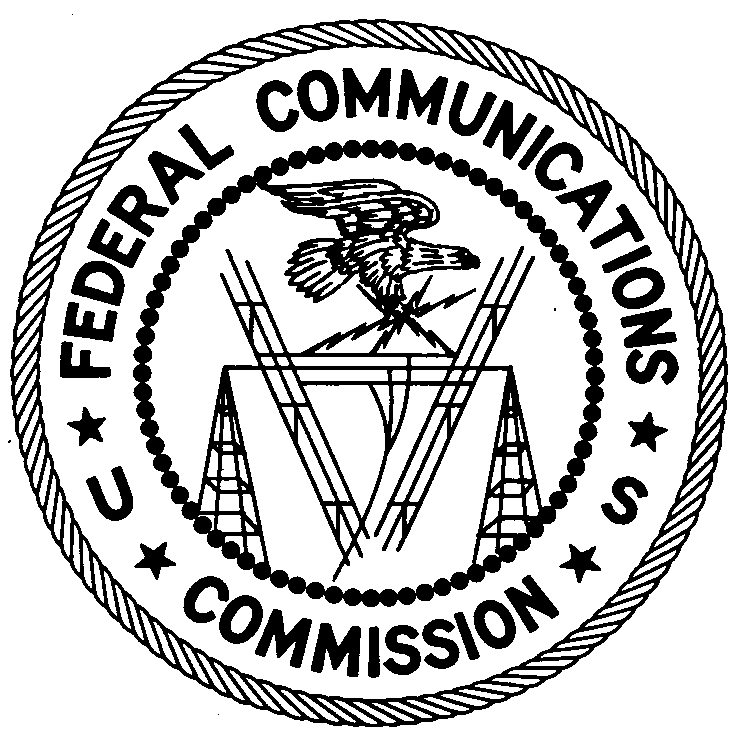 REGION ONEColumbia Regional Office9200 Farm House LaneColumbia, Maryland 21046(301) 725-1996November 20, 2017 Sanjiv Jain 439 Main Street Inc.Orange, New JerseyNOTICE OF UNLICENSED OPERATION	Case Number:  EB-FIELDNER-17-00025420	                         EB-FIELDNER-17-00024816	                   EB-FIELDNER-17-00024786	On October 16, 2017, Agents from the New York Office of the Federal Communications Commission’s (FCC or Commission’s) Enforcement Bureau (Bureau) investigated unlicensed FM stations operating on the frequency 88.7 MHz, 107.7 MHz, and 96.9 MHz in Orange, New Jersey.  The Agents confirmed by direction finding techniques that radio signals on the frequencies 88.7 MHz, 107.7 MHz, and 96.9 MHz were emanating from your property on 439 Main Street, Orange, New Jersey.  The Commission’s records show that no license was issued for operation of a radio station on 88.7 MHz, 107.7 MHz, or 96.9 MHz at this location in Orange, New Jersey.  Radio stations operating on a range of frequencies, including 88.7 MHz, 107.7 MHz, and 96.9 MHz, must be licensed by the FCC pursuant to Section 301 of the Communication Act of 1934, as amended (Act).  The only exception to this licensing requirement is for certain transmitters using or operating at a power level or mode of operation that complies with the standards established in Part 15 of the Commission’s rules.  Agents measured the field strength of the signals on the frequencies 88.7 MHz, 107.7 MHz, and 96.9 MHz for the stations and found that they exceeded the maximum permitted level of 250 µV/m at 3 meters for non-licensed devices.  Thus, these stations are operating in violation of Section 301 of the Act.  You are hereby warned that operation of radio transmitting equipment without a valid radio station authorization constitutes a violation of the Federal laws cited above and may subject the operator to severe penalties, including, but not limited to, substantial monetary fines, in rem arrest action against the offending radio equipment, and criminal sanctions, including imprisonment.    UNLICENSED OPERATION OF THIS RADIO STATION MUST BE DISCONTINUED IMMEDIATELY.You have ten (10) days from the date of this notice to respond with any evidence that you have authority to operate granted by the FCC.  Your response should be sent to the address in the letterhead and reference the listed case number.  Under the Privacy Act of 1974, we are informing you that the Commission’s staff will use all relevant material information before it to determine what, if any, enforcement action is required to ensure your compliance with FCC Rules.  This will include any information that you disclose in your reply.You may contact this office if you have any questions.David C. DombrowskiRegional DirectorRegion OneEnforcement BureauFederal Communications CommissionAttachments:	Excerpts from the Communications Act of 1934, As Amended	Enforcement Bureau, "Inspection Fact Sheet", March 2005